CRANE/HOIST INSPECTIONPROGRAMGENERAL INDUSTRY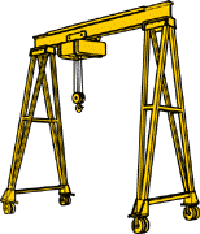 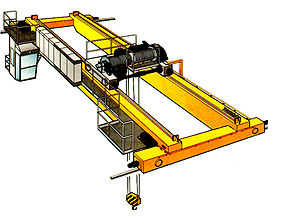 PREFACEHOW TO USE THIS SAMPLE PROGRAMTO THE EMPLOYER:The purpose of this sample program is intended to serve as a guide for an employer in setting up a crane and hoist inspection program.  The essential elements of this program include:Top management commitment;Inspection and maintenance conducted by competent employees and managers;Copies of the required OSHA Standards and American National Safety Institute Standards;Copies of manufactures specifications and operator manuals; andProper inspection and maintenance records.Each crane and hoist should have the following on file:Copy of the manufactures specifications, maintenance manual and operators manual;Load test records;Wire rope/chain purchase documents and certifications; andDocumentation of all major repairs.The following ANSI Standards are referenced in this document:ANSI B30.2	Overhead and Gantry CranesANSI B30.10	HooksANSI B30.11	Monorail Systems and Underhung CranesANSI B30.16	Overhead Hoist (Underhung)	ANSI B30.17	Overhead and Gantry CranesThe above ANSI Standards may be obtained from:American National Standards InstituteAttn: Customer Service11 West 42nd Street	New York, NY 10036Phone: (212) 642-4900 Fax: (212) 302-1286iTable of ContentsTopic												PageCrane Inspection Schedule and Maintenance Report for ANSI B30.2, 11 and 17 Cranes	I-1Hoist Inspection Schedule and Maintenance Report for ANSI B30.16 Hoist Hand 		II-1   OperatedHoist Inspection Schedule and Maintenance Report for ANSI B30.16 Hoist 		III-1    Electric and Air-PoweredHook Inspection Schedule and Maintenance Report						IV-1Diagram for Cranes Meeting ANSI B30.2 Requirements					V-1Diagram for Cranes Meeting ANSI B30.11 Requirements					VI-1Diagram for Cranes Meeting ANSI B30.17 Requirements					VII-1Diagram for Hoist Meeting ANSI B30.16 Requirements					VIII-1ii	I-1NOTE: IF NOT APPLICABLE DRAW A LINE THROUGH THE ITEM.I-2NOTE: IF NOT APPLICABLE DRAW A LINE THROUGH THE ITEM.I-3NOTE: IF NOT APPLICABLE DRAW A LINE THROUGH THE ITEM.	I-4	NOTE: IF NOT APPLICABLE DRAW A LINE THROUGH THE ITEM.II-1NOTE: IF NOT APPLICABLE DRAW A LINE THROUGH THE ITEM.II-2NOTE: IF NOT APPLICABLE DRAW A LINE THROUGH THE ITEM.III-1NOTE: IF NOT APPLICABLE DRAW A LINE THROUGH THE ITEM.III-2IV-1IV-2CRANE INSPECTION SCHEDULE AND MAINTENANCE REPORT ANSI B30.2/OSHA 29 CFR 1910.179 Cranes, B30.11 Monorail Cranes, and B30.17 Overhead and Gantry CranesLOCATION: __________________________	DATE: ___________________CAPACITY: ______________ SPAN: ____________ TYPE: _________________MFG. SER. NO.: _______________________ PLANT ID NO.: _______________CRANE INSPECTION SCHEDULE AND MAINTENANCE REPORT ANSI B30.2/OSHA 29 CFR 1910.179 Cranes, B30.11 Monorail Cranes, and B30.17 Overhead and Gantry CranesLOCATION: __________________________	DATE: ___________________CAPACITY: ______________ SPAN: ____________ TYPE: _________________MFG. SER. NO.: _______________________ PLANT ID NO.: _______________CRANE INSPECTION SCHEDULE AND MAINTENANCE REPORT ANSI B30.2/OSHA 29 CFR 1910.179 Cranes, B30.11 Monorail Cranes, and B30.17 Overhead and Gantry CranesLOCATION: __________________________	DATE: ___________________CAPACITY: ______________ SPAN: ____________ TYPE: _________________MFG. SER. NO.: _______________________ PLANT ID NO.: _______________CRANE INSPECTION SCHEDULE AND MAINTENANCE REPORT ANSI B30.2/OSHA 29 CFR 1910.179 Cranes, B30.11 Monorail Cranes, and B30.17 Overhead and Gantry CranesLOCATION: __________________________	DATE: ___________________CAPACITY: ______________ SPAN: ____________ TYPE: _________________MFG. SER. NO.: _______________________ PLANT ID NO.: _______________CRANE INSPECTION SCHEDULE AND MAINTENANCE REPORT ANSI B30.2/OSHA 29 CFR 1910.179 Cranes, B30.11 Monorail Cranes, and B30.17 Overhead and Gantry CranesLOCATION: __________________________	DATE: ___________________CAPACITY: ______________ SPAN: ____________ TYPE: _________________MFG. SER. NO.: _______________________ PLANT ID NO.: _______________CRANE INSPECTION SCHEDULE AND MAINTENANCE REPORT ANSI B30.2/OSHA 29 CFR 1910.179 Cranes, B30.11 Monorail Cranes, and B30.17 Overhead and Gantry CranesLOCATION: __________________________	DATE: ___________________CAPACITY: ______________ SPAN: ____________ TYPE: _________________MFG. SER. NO.: _______________________ PLANT ID NO.: _______________CRANE INSPECTION SCHEDULE AND MAINTENANCE REPORT ANSI B30.2/OSHA 29 CFR 1910.179 Cranes, B30.11 Monorail Cranes, and B30.17 Overhead and Gantry CranesLOCATION: __________________________	DATE: ___________________CAPACITY: ______________ SPAN: ____________ TYPE: _________________MFG. SER. NO.: _______________________ PLANT ID NO.: _______________CRANE INSPECTION SCHEDULE AND MAINTENANCE REPORT ANSI B30.2/OSHA 29 CFR 1910.179 Cranes, B30.11 Monorail Cranes, and B30.17 Overhead and Gantry CranesLOCATION: __________________________	DATE: ___________________CAPACITY: ______________ SPAN: ____________ TYPE: _________________MFG. SER. NO.: _______________________ PLANT ID NO.: _______________CRANE INSPECTION SCHEDULE AND MAINTENANCE REPORT ANSI B30.2/OSHA 29 CFR 1910.179 Cranes, B30.11 Monorail Cranes, and B30.17 Overhead and Gantry CranesLOCATION: __________________________	DATE: ___________________CAPACITY: ______________ SPAN: ____________ TYPE: _________________MFG. SER. NO.: _______________________ PLANT ID NO.: _______________CRANE INSPECTION SCHEDULE AND MAINTENANCE REPORT ANSI B30.2/OSHA 29 CFR 1910.179 Cranes, B30.11 Monorail Cranes, and B30.17 Overhead and Gantry CranesLOCATION: __________________________	DATE: ___________________CAPACITY: ______________ SPAN: ____________ TYPE: _________________MFG. SER. NO.: _______________________ PLANT ID NO.: _______________CRANE INSPECTION SCHEDULE AND MAINTENANCE REPORT ANSI B30.2/OSHA 29 CFR 1910.179 Cranes, B30.11 Monorail Cranes, and B30.17 Overhead and Gantry CranesLOCATION: __________________________	DATE: ___________________CAPACITY: ______________ SPAN: ____________ TYPE: _________________MFG. SER. NO.: _______________________ PLANT ID NO.: _______________COMPONENT &LOCATIONCONDITIONCONDITIONCONDITIONCONDITIONCONDITIONCONDITION  CORRECTIVENOTESLOCATIONCOMPONENTFREQUENTPERIODICOKAYADJUSTREPAIRREPLACELUBRICATECLEANDESCRIBE, INITIAL, AND DATE WHEN CORRECTEDBRIDGE/MONORAIL  MOTOR OBRIDGE/MONORAIL  BRAKE & HYDRAULICS   OBRIDGE/MONORAIL  CONTROL PANELS OBRIDGE/MONORAIL  CONTROL OPERATION OBRIDGE/MONORAIL  RESISTORS OBRIDGE/MONORAIL  LIGHTS OBRIDGE/MONORAIL  TROLLEY CONDUCTORS OBRIDGE/MONORAIL RUNWAY COLLECTORS OBRIDGE/MONORAIL REDUCER OBRIDGE/MONORAIL COUPLINGS OBRIDGE/MONORAIL LINE SHAFT BEARINGS OBRIDGE/MONORAIL WHEELS OBRIDGE/MONORAIL  WHEEL GEARING OBRIDGE/MONORAIL  WHEEL BEARINGS OBRIDGE/MONORAIL  GIRDER CONNECTIONS OBRIDGE/MONORAIL  ALIGN. & TRACKING O  TROL. RAILS & STOPS OGUARDS & COVERSOBUMPERSORAIL SWEEPSONOTE: IF NOT APPLICABLE DRAW A LINE THROUGH THE ITEM.COMPONENT &LOCATIONCONDITIONCONDITIONCONDITIONCONDITIONCONDITIONCONDITIONCONDITION  CORRECTIVENOTESLOCATIONCOMPONENTFREQUENTPERIODICOKAYADJUSTREPAIRREPLACEREPLACELUBRICATECLEANDESCRIBE, INITIAL, AND DATE WHEN CORRECTEDCABMASTER SWITCHESOCABMAINLINE DISCONNECT OCABWARNING DEVICECABFIRE EXTINGUISHEROCABMAIN  HOISTMOTOR OMAIN  HOISTHOLDING BRAKE OMAIN  HOISTELEC. CONTROL BRAKE OMAIN  HOISTCONTROL PANELS OMAIN  HOISTCONTROL OPERATION OMAIN  HOISTRESISTORS OMAIN  HOISTUPPER LIMIT SWITCH OMAIN  HOISTMECH. LOAD BRAKE OMAIN  HOISTREDUCER OMAIN  HOISTCOUPLINGS OMAIN  HOISTUPPER SHEAVES OMAIN  HOISTROPE DRUM OMAIN  HOIST*  WIRE ROPE OMAIN  HOISTBOTTOM BLOCK OMAIN  HOISTHOOK & LATCHINSPECT IN ACCORDANCE WITH ANSI B30.10INSPECT IN ACCORDANCE WITH ANSI B30.10INSPECT IN ACCORDANCE WITH ANSI B30.10INSPECT IN ACCORDANCE WITH ANSI B30.10INSPECT IN ACCORDANCE WITH ANSI B30.10INSPECT IN ACCORDANCE WITH ANSI B30.10INSPECT IN ACCORDANCE WITH ANSI B30.10INSPECT IN ACCORDANCE WITH ANSI B30.10INSPECT IN ACCORDANCE WITH ANSI B30.10INSPECT IN ACCORDANCE WITH ANSI B30.10MAIN  HOIST* DENOTES: WIRE ROPE MUST HAVE AT LEAST TWO WRAPS OF WIRE ROPE ON THE DRUM.* DENOTES: WIRE ROPE MUST HAVE AT LEAST TWO WRAPS OF WIRE ROPE ON THE DRUM.* DENOTES: WIRE ROPE MUST HAVE AT LEAST TWO WRAPS OF WIRE ROPE ON THE DRUM.* DENOTES: WIRE ROPE MUST HAVE AT LEAST TWO WRAPS OF WIRE ROPE ON THE DRUM.* DENOTES: WIRE ROPE MUST HAVE AT LEAST TWO WRAPS OF WIRE ROPE ON THE DRUM.* DENOTES: WIRE ROPE MUST HAVE AT LEAST TWO WRAPS OF WIRE ROPE ON THE DRUM.* DENOTES: WIRE ROPE MUST HAVE AT LEAST TWO WRAPS OF WIRE ROPE ON THE DRUM.* DENOTES: WIRE ROPE MUST HAVE AT LEAST TWO WRAPS OF WIRE ROPE ON THE DRUM.* DENOTES: WIRE ROPE MUST HAVE AT LEAST TWO WRAPS OF WIRE ROPE ON THE DRUM.* DENOTES: WIRE ROPE MUST HAVE AT LEAST TWO WRAPS OF WIRE ROPE ON THE DRUM.* DENOTES: WIRE ROPE MUST HAVE AT LEAST TWO WRAPS OF WIRE ROPE ON THE DRUM.AUXILARY HOISTMOTOROAUXILARY HOISTHOLDING BRAKE OAUXILARY HOISTELEC. CONTROL BRAKE OAUXILARY HOISTCONTROL PANELS OAUXILARY HOISTCONTROL OPERATION OAUXILARY HOISTRESISTORS OAUXILARY HOISTUPPER LIMIT SWITCH OAUXILARY HOISTMECH. LOAD BRAKE OAUXILARY HOISTREDUCER OCOMPONENT &LOCATIONCONDITIONCONDITIONCONDITIONCONDITIONCONDITIONCONDITIONCONDITIONCONDITIONCONDITION  CORRECTIVENOTESLOCATIONCOMPONENTFREQUENYPERIODICOKAYADJUSTREPAIRREPAIRREPLACEREPLACELUBRICATELUBRICATECLEANDESCRIBE, INITIAL, AND DATE WHEN CORRECTEDAUXILIRAY HOIST (CONT.)COUPLINGSOAUXILIRAY HOIST (CONT.)UPPER SHEAVES OAUXILIRAY HOIST (CONT.)ROPE DRUM OAUXILIRAY HOIST (CONT.)* WIRE ROPE OAUXILIRAY HOIST (CONT.)BOTTOM BLOCK OAUXILIRAY HOIST (CONT.)HOOK & LATCHINSPECT IN ACCORDANCE WITH ANSI B30.10INSPECT IN ACCORDANCE WITH ANSI B30.10INSPECT IN ACCORDANCE WITH ANSI B30.10INSPECT IN ACCORDANCE WITH ANSI B30.10INSPECT IN ACCORDANCE WITH ANSI B30.10INSPECT IN ACCORDANCE WITH ANSI B30.10INSPECT IN ACCORDANCE WITH ANSI B30.10INSPECT IN ACCORDANCE WITH ANSI B30.10INSPECT IN ACCORDANCE WITH ANSI B30.10INSPECT IN ACCORDANCE WITH ANSI B30.10INSPECT IN ACCORDANCE WITH ANSI B30.10INSPECT IN ACCORDANCE WITH ANSI B30.10AUXILIRAY HOIST (CONT.)* DENOTES: WIRE ROPE MUST HAVE AT LEAST TWO WRAPS OF WIRE ROPE ON THE DRUM.* DENOTES: WIRE ROPE MUST HAVE AT LEAST TWO WRAPS OF WIRE ROPE ON THE DRUM.* DENOTES: WIRE ROPE MUST HAVE AT LEAST TWO WRAPS OF WIRE ROPE ON THE DRUM.* DENOTES: WIRE ROPE MUST HAVE AT LEAST TWO WRAPS OF WIRE ROPE ON THE DRUM.* DENOTES: WIRE ROPE MUST HAVE AT LEAST TWO WRAPS OF WIRE ROPE ON THE DRUM.* DENOTES: WIRE ROPE MUST HAVE AT LEAST TWO WRAPS OF WIRE ROPE ON THE DRUM.* DENOTES: WIRE ROPE MUST HAVE AT LEAST TWO WRAPS OF WIRE ROPE ON THE DRUM.* DENOTES: WIRE ROPE MUST HAVE AT LEAST TWO WRAPS OF WIRE ROPE ON THE DRUM.* DENOTES: WIRE ROPE MUST HAVE AT LEAST TWO WRAPS OF WIRE ROPE ON THE DRUM.* DENOTES: WIRE ROPE MUST HAVE AT LEAST TWO WRAPS OF WIRE ROPE ON THE DRUM.* DENOTES: WIRE ROPE MUST HAVE AT LEAST TWO WRAPS OF WIRE ROPE ON THE DRUM.* DENOTES: WIRE ROPE MUST HAVE AT LEAST TWO WRAPS OF WIRE ROPE ON THE DRUM.* DENOTES: WIRE ROPE MUST HAVE AT LEAST TWO WRAPS OF WIRE ROPE ON THE DRUM.TROLLEYMOTOR OTROLLEYBRAKE OTROLLEYCONTROL PANELS OTROLLEYCONTROL OPERATION OTROLLEYRESISTORS OTROLLEYTROLLEY COLLECTORS OTROLLEYREDUCER OTROLLEYCOUPLINGS OTROLLEYWHEELS OTROLLEYWHEEL GEARING OTROLLEYWHEEL BEARINGS OTROLLEYBUMPERS OTROLLEYRAIL SWEEPS OTROLLEYCOMPONENT &LOCATIONCONDITIONCONDITIONCONDITIONCONDITIONCONDITIONCONDITION  CORRECTIVENOTESLOCATIONCOMPONENTFREQUENYPERIODICOKAYADJUSTREPAIRREPLACELUBRICATECLEANDESCRIBE, INITIAL, AND DATE WHEN CORRECTEDMISCELLANEOUSGEN. COND. & HSKPG.OMISCELLANEOUSRUNWAY RAILS - SPAN OMISCELLANEOUSRUNWAY RAILS - JOINTS OMISCELLANEOUSRUNWAY RAILS - WEAR OMISCELLANEOUSMAIN CONDUCTORS OMISCELLANEOUSPUSH-BUTTON STATION OMISCELLANEOUSCABLE REELS OMISCELLANEOUSGRABS&ATTACHMENTS OMISCELLANEOUSCAP. & WARN. SIGNS OMISCELLANEOUSWIND ANCHORS OMISCELLANEOUSRATED LOAD MARKED/ EACH SIDE OMISCELLANEOUSPUSH BUTTON CLEARLY & LEGIBLY MARKED OREMARKS:	Inspect in accordance with manufacturer’s recommendations, or in the absence, consult the applicable ANSI Standard for the crane and ANSI B30.10 Standard for Hooks.REMARKS:	Inspect in accordance with manufacturer’s recommendations, or in the absence, consult the applicable ANSI Standard for the crane and ANSI B30.10 Standard for Hooks.REMARKS:	Inspect in accordance with manufacturer’s recommendations, or in the absence, consult the applicable ANSI Standard for the crane and ANSI B30.10 Standard for Hooks.REMARKS:	Inspect in accordance with manufacturer’s recommendations, or in the absence, consult the applicable ANSI Standard for the crane and ANSI B30.10 Standard for Hooks.REMARKS:	Inspect in accordance with manufacturer’s recommendations, or in the absence, consult the applicable ANSI Standard for the crane and ANSI B30.10 Standard for Hooks.REMARKS:	Inspect in accordance with manufacturer’s recommendations, or in the absence, consult the applicable ANSI Standard for the crane and ANSI B30.10 Standard for Hooks.REMARKS:	Inspect in accordance with manufacturer’s recommendations, or in the absence, consult the applicable ANSI Standard for the crane and ANSI B30.10 Standard for Hooks.REMARKS:	Inspect in accordance with manufacturer’s recommendations, or in the absence, consult the applicable ANSI Standard for the crane and ANSI B30.10 Standard for Hooks.REMARKS:	Inspect in accordance with manufacturer’s recommendations, or in the absence, consult the applicable ANSI Standard for the crane and ANSI B30.10 Standard for Hooks.REMARKS:	Inspect in accordance with manufacturer’s recommendations, or in the absence, consult the applicable ANSI Standard for the crane and ANSI B30.10 Standard for Hooks.REMARKS:	Inspect in accordance with manufacturer’s recommendations, or in the absence, consult the applicable ANSI Standard for the crane and ANSI B30.10 Standard for Hooks.INSPECTION FREQUENCYINSPECTION FREQUENCYINSPECTION FREQUENCYINSPECTION FREQUENCYINSPECTION FREQUENCYINSPECTION FREQUENCYINSPECTION FREQUENCYINSPECTION FREQUENCYINSPECTION FREQUENCYINSPECTION FREQUENCYINSPECTION FREQUENCYNORMAL USE		HEAVY USE		SEVERE USENORMAL USE		HEAVY USE		SEVERE USENORMAL USE		HEAVY USE		SEVERE USENORMAL USE		HEAVY USE		SEVERE USENORMAL USE		HEAVY USE		SEVERE USENORMAL USE		HEAVY USE		SEVERE USENORMAL USE		HEAVY USE		SEVERE USENORMAL USE		HEAVY USE		SEVERE USENORMAL USE		HEAVY USE		SEVERE USENORMAL USE		HEAVY USE		SEVERE USENORMAL USE		HEAVY USE		SEVERE USEFREQUENT		MONTHLY		WEEKLY - MONTHLY	DAILY-WEEKLYFREQUENT		MONTHLY		WEEKLY - MONTHLY	DAILY-WEEKLYFREQUENT		MONTHLY		WEEKLY - MONTHLY	DAILY-WEEKLYFREQUENT		MONTHLY		WEEKLY - MONTHLY	DAILY-WEEKLYFREQUENT		MONTHLY		WEEKLY - MONTHLY	DAILY-WEEKLYFREQUENT		MONTHLY		WEEKLY - MONTHLY	DAILY-WEEKLYFREQUENT		MONTHLY		WEEKLY - MONTHLY	DAILY-WEEKLYFREQUENT		MONTHLY		WEEKLY - MONTHLY	DAILY-WEEKLYFREQUENT		MONTHLY		WEEKLY - MONTHLY	DAILY-WEEKLYFREQUENT		MONTHLY		WEEKLY - MONTHLY	DAILY-WEEKLYFREQUENT		MONTHLY		WEEKLY - MONTHLY	DAILY-WEEKLYPERIODIC		YEARLY			SEMIANNUALLY		QUARTERLYPERIODIC		YEARLY			SEMIANNUALLY		QUARTERLYPERIODIC		YEARLY			SEMIANNUALLY		QUARTERLYPERIODIC		YEARLY			SEMIANNUALLY		QUARTERLYPERIODIC		YEARLY			SEMIANNUALLY		QUARTERLYPERIODIC		YEARLY			SEMIANNUALLY		QUARTERLYPERIODIC		YEARLY			SEMIANNUALLY		QUARTERLYPERIODIC		YEARLY			SEMIANNUALLY		QUARTERLYPERIODIC		YEARLY			SEMIANNUALLY		QUARTERLYPERIODIC		YEARLY			SEMIANNUALLY		QUARTERLYPERIODIC		YEARLY			SEMIANNUALLY		QUARTERLYCOMMENTS:COMMENTS:COMMENTS:COMMENTS:COMMENTS:COMMENTS:COMMENTS:COMMENTS:COMMENTS:COMMENTS:COMMENTS:INSPECTOR/REVIEWER:ELECTRICAL INSPECTOR:	_____________________________________________CRANE INSPECTOR:	_____________________________________________MAINTENANCE FOREMAN:	_____________________________________________INSPECTOR/REVIEWER:ELECTRICAL INSPECTOR:	_____________________________________________CRANE INSPECTOR:	_____________________________________________MAINTENANCE FOREMAN:	_____________________________________________INSPECTOR/REVIEWER:ELECTRICAL INSPECTOR:	_____________________________________________CRANE INSPECTOR:	_____________________________________________MAINTENANCE FOREMAN:	_____________________________________________INSPECTOR/REVIEWER:ELECTRICAL INSPECTOR:	_____________________________________________CRANE INSPECTOR:	_____________________________________________MAINTENANCE FOREMAN:	_____________________________________________INSPECTOR/REVIEWER:ELECTRICAL INSPECTOR:	_____________________________________________CRANE INSPECTOR:	_____________________________________________MAINTENANCE FOREMAN:	_____________________________________________INSPECTOR/REVIEWER:ELECTRICAL INSPECTOR:	_____________________________________________CRANE INSPECTOR:	_____________________________________________MAINTENANCE FOREMAN:	_____________________________________________INSPECTOR/REVIEWER:ELECTRICAL INSPECTOR:	_____________________________________________CRANE INSPECTOR:	_____________________________________________MAINTENANCE FOREMAN:	_____________________________________________INSPECTOR/REVIEWER:ELECTRICAL INSPECTOR:	_____________________________________________CRANE INSPECTOR:	_____________________________________________MAINTENANCE FOREMAN:	_____________________________________________INSPECTOR/REVIEWER:ELECTRICAL INSPECTOR:	_____________________________________________CRANE INSPECTOR:	_____________________________________________MAINTENANCE FOREMAN:	_____________________________________________INSPECTOR/REVIEWER:ELECTRICAL INSPECTOR:	_____________________________________________CRANE INSPECTOR:	_____________________________________________MAINTENANCE FOREMAN:	_____________________________________________INSPECTOR/REVIEWER:ELECTRICAL INSPECTOR:	_____________________________________________CRANE INSPECTOR:	_____________________________________________MAINTENANCE FOREMAN:	_____________________________________________HOIST INSPECTION SCHEDULE AND MAINTENANCE REPORT ANSI B30.16 OVERHEAD HOISTS (UNDERHUNG - HAND CHAIN OPERATED)LOCATION: __________________________	DATE: ___________________CAPACITY: ______________                         TYPE: _________________MFG. SER. NO.: _______________________ PLANT ID NO.: _______________HOIST INSPECTION SCHEDULE AND MAINTENANCE REPORT ANSI B30.16 OVERHEAD HOISTS (UNDERHUNG - HAND CHAIN OPERATED)LOCATION: __________________________	DATE: ___________________CAPACITY: ______________                         TYPE: _________________MFG. SER. NO.: _______________________ PLANT ID NO.: _______________HOIST INSPECTION SCHEDULE AND MAINTENANCE REPORT ANSI B30.16 OVERHEAD HOISTS (UNDERHUNG - HAND CHAIN OPERATED)LOCATION: __________________________	DATE: ___________________CAPACITY: ______________                         TYPE: _________________MFG. SER. NO.: _______________________ PLANT ID NO.: _______________HOIST INSPECTION SCHEDULE AND MAINTENANCE REPORT ANSI B30.16 OVERHEAD HOISTS (UNDERHUNG - HAND CHAIN OPERATED)LOCATION: __________________________	DATE: ___________________CAPACITY: ______________                         TYPE: _________________MFG. SER. NO.: _______________________ PLANT ID NO.: _______________HOIST INSPECTION SCHEDULE AND MAINTENANCE REPORT ANSI B30.16 OVERHEAD HOISTS (UNDERHUNG - HAND CHAIN OPERATED)LOCATION: __________________________	DATE: ___________________CAPACITY: ______________                         TYPE: _________________MFG. SER. NO.: _______________________ PLANT ID NO.: _______________HOIST INSPECTION SCHEDULE AND MAINTENANCE REPORT ANSI B30.16 OVERHEAD HOISTS (UNDERHUNG - HAND CHAIN OPERATED)LOCATION: __________________________	DATE: ___________________CAPACITY: ______________                         TYPE: _________________MFG. SER. NO.: _______________________ PLANT ID NO.: _______________HOIST INSPECTION SCHEDULE AND MAINTENANCE REPORT ANSI B30.16 OVERHEAD HOISTS (UNDERHUNG - HAND CHAIN OPERATED)LOCATION: __________________________	DATE: ___________________CAPACITY: ______________                         TYPE: _________________MFG. SER. NO.: _______________________ PLANT ID NO.: _______________HOIST INSPECTION SCHEDULE AND MAINTENANCE REPORT ANSI B30.16 OVERHEAD HOISTS (UNDERHUNG - HAND CHAIN OPERATED)LOCATION: __________________________	DATE: ___________________CAPACITY: ______________                         TYPE: _________________MFG. SER. NO.: _______________________ PLANT ID NO.: _______________HOIST INSPECTION SCHEDULE AND MAINTENANCE REPORT ANSI B30.16 OVERHEAD HOISTS (UNDERHUNG - HAND CHAIN OPERATED)LOCATION: __________________________	DATE: ___________________CAPACITY: ______________                         TYPE: _________________MFG. SER. NO.: _______________________ PLANT ID NO.: _______________HOIST INSPECTION SCHEDULE AND MAINTENANCE REPORT ANSI B30.16 OVERHEAD HOISTS (UNDERHUNG - HAND CHAIN OPERATED)LOCATION: __________________________	DATE: ___________________CAPACITY: ______________                         TYPE: _________________MFG. SER. NO.: _______________________ PLANT ID NO.: _______________HOIST INSPECTION SCHEDULE AND MAINTENANCE REPORT ANSI B30.16 OVERHEAD HOISTS (UNDERHUNG - HAND CHAIN OPERATED)LOCATION: __________________________	DATE: ___________________CAPACITY: ______________                         TYPE: _________________MFG. SER. NO.: _______________________ PLANT ID NO.: _______________COMPONENT &LOCATIONCONDITIONCONDITIONCONDITIONCONDITIONCONDITIONCONDITION  CORRECTIVENOTESLOCATIONCOMPONENTFREQUENYPERIODICOKAYADJUSTREPAIRREPLACELUBRICATECLEANDESCRIBE, INITIAL, AND DATE WHEN CORRECTEDOPERATING MECHANISMVISUALOOPERATING MECHANISMGEARS OOPERATING MECHANISMBEARINGS OOPERATING MECHANISMROLLERS OOPERATING MECHANISMLOCKING/CLAMPING   DEVICES OOPERATING MECHANISMPAWLS OOPERATING MECHANISMPAWL SPRINGS (BRAKE MECH.) OOPERATING MECHANISMFRICTION BRAKE OOPERATING MECHANISMFRICTION DISCS OOPERATING MECHANISMPINONS OOPERATING MECHANISMSHEAVES OOPERATING MECHANISMCAM OR RATCHET  OOPERATING MECHANISMADJUSTMENTS OOPERATING MECHANISMUNUSUAL SOUNDS OOPERATING MECHANISMLOAD SPROCKETS OOPERATING MECHANISMIDLER SPROCKETS OOPERATING MECHANISMHAND CHAIN WHEELS OCOMPONENT &LOCATIONCONDITIONCONDITIONCONDITIONCONDITIONCONDITIONCONDITION  CORRECTIVENOTESLOCATIONCOMPONENTFREQUENYPERIODICOKAYADJUSTREPAIRREPLACELUBRICATECLEANDESCRIBE, INITIAL, AND DATE WHEN CORRECTEDCHAINCLEANOCHAINLUBRICATED OCHAINDEFECTS OCHAINSTRETCHING OCHAINREEVING OCHAINATTACHMENTS OCHAINMISCELLANEOUSLOAD BLOCK OMISCELLANEOUSSUSPENSION HOUSING OMISCELLANEOUSCLEVISES OMISCELLANEOUSYOKES OMISCELLANEOUSSUSPENSION BOLTS OMISCELLANEOUSSUPPORTING STRUCT. OMISCELLANEOUSTROLLEY (IF USED) OMISCELLANEOUSCAP. & WARNING SIGNS OMISCELLANEOUSBOLTS, NUTS & RIVETS OMISCELLANEOUSRATED LOAD MARKED/EACH SIDE OMISCELLANEOUSPUSH BUTTON CLEARLY  & LEGIBLY MARKED OMISCELLANEOUSHOOK & LATCHINSPECT IN ACCORDANCE WITH ANSI B30.10INSPECT IN ACCORDANCE WITH ANSI B30.10INSPECT IN ACCORDANCE WITH ANSI B30.10INSPECT IN ACCORDANCE WITH ANSI B30.10INSPECT IN ACCORDANCE WITH ANSI B30.10INSPECT IN ACCORDANCE WITH ANSI B30.10INSPECT IN ACCORDANCE WITH ANSI B30.10INSPECT IN ACCORDANCE WITH ANSI B30.10INSPECT IN ACCORDANCE WITH ANSI B30.10REMARKS:	Inspect in accordance with manufacturer’s recommendations, or in the absence, consult  ANSI Standard B30.16  for the hoist and ANSI B30.10 Standard for Hooks.REMARKS:	Inspect in accordance with manufacturer’s recommendations, or in the absence, consult  ANSI Standard B30.16  for the hoist and ANSI B30.10 Standard for Hooks.REMARKS:	Inspect in accordance with manufacturer’s recommendations, or in the absence, consult  ANSI Standard B30.16  for the hoist and ANSI B30.10 Standard for Hooks.REMARKS:	Inspect in accordance with manufacturer’s recommendations, or in the absence, consult  ANSI Standard B30.16  for the hoist and ANSI B30.10 Standard for Hooks.REMARKS:	Inspect in accordance with manufacturer’s recommendations, or in the absence, consult  ANSI Standard B30.16  for the hoist and ANSI B30.10 Standard for Hooks.REMARKS:	Inspect in accordance with manufacturer’s recommendations, or in the absence, consult  ANSI Standard B30.16  for the hoist and ANSI B30.10 Standard for Hooks.REMARKS:	Inspect in accordance with manufacturer’s recommendations, or in the absence, consult  ANSI Standard B30.16  for the hoist and ANSI B30.10 Standard for Hooks.REMARKS:	Inspect in accordance with manufacturer’s recommendations, or in the absence, consult  ANSI Standard B30.16  for the hoist and ANSI B30.10 Standard for Hooks.REMARKS:	Inspect in accordance with manufacturer’s recommendations, or in the absence, consult  ANSI Standard B30.16  for the hoist and ANSI B30.10 Standard for Hooks.REMARKS:	Inspect in accordance with manufacturer’s recommendations, or in the absence, consult  ANSI Standard B30.16  for the hoist and ANSI B30.10 Standard for Hooks.REMARKS:	Inspect in accordance with manufacturer’s recommendations, or in the absence, consult  ANSI Standard B30.16  for the hoist and ANSI B30.10 Standard for Hooks.INSPECTION FREQUENCYINSPECTION FREQUENCYINSPECTION FREQUENCYINSPECTION FREQUENCYINSPECTION FREQUENCYINSPECTION FREQUENCYINSPECTION FREQUENCYINSPECTION FREQUENCYINSPECTION FREQUENCYINSPECTION FREQUENCYINSPECTION FREQUENCYNORMAL USE		HEAVY USE		SEVERE USENORMAL USE		HEAVY USE		SEVERE USENORMAL USE		HEAVY USE		SEVERE USENORMAL USE		HEAVY USE		SEVERE USENORMAL USE		HEAVY USE		SEVERE USENORMAL USE		HEAVY USE		SEVERE USENORMAL USE		HEAVY USE		SEVERE USENORMAL USE		HEAVY USE		SEVERE USENORMAL USE		HEAVY USE		SEVERE USENORMAL USE		HEAVY USE		SEVERE USENORMAL USE		HEAVY USE		SEVERE USEFREQUENT		MONTHLY		WEEKLY - MONTHLY	DAILY-WEEKLYFREQUENT		MONTHLY		WEEKLY - MONTHLY	DAILY-WEEKLYFREQUENT		MONTHLY		WEEKLY - MONTHLY	DAILY-WEEKLYFREQUENT		MONTHLY		WEEKLY - MONTHLY	DAILY-WEEKLYFREQUENT		MONTHLY		WEEKLY - MONTHLY	DAILY-WEEKLYFREQUENT		MONTHLY		WEEKLY - MONTHLY	DAILY-WEEKLYFREQUENT		MONTHLY		WEEKLY - MONTHLY	DAILY-WEEKLYFREQUENT		MONTHLY		WEEKLY - MONTHLY	DAILY-WEEKLYFREQUENT		MONTHLY		WEEKLY - MONTHLY	DAILY-WEEKLYFREQUENT		MONTHLY		WEEKLY - MONTHLY	DAILY-WEEKLYFREQUENT		MONTHLY		WEEKLY - MONTHLY	DAILY-WEEKLYPERIODIC		YEARLY			SEMIANNUALLY		QUARTERLYCOMMENTS:INSPECTOR/REVIEWER:HOIST INSPECTOR: 	_____________________________________________MAINTENANCE FOREMAN:	_____________________________________________HOIST INSPECTION SCHEDULE AND MAINTENANCE REPORT ANSI B30.16 OVERHEAD HOISTS (UNDERHUNG -ELECTRIC OR AIR-POWERED HOIST)LOCATION: __________________________	DATE: ___________________CAPACITY: ______________                         TYPE: _________________MFG. SER. NO.: _______________________ PLANT ID NO.: _______________COMPONENT &LOCATIONCONDITIONCONDITIONCONDITIONCONDITIONCONDITIONCONDITION  CORRECTIVENOTESLOCATIONCOMPONENTFREQUENYPERIODICOKAYADJUSTREPAIRREPLACELUBRICATECLEANDESCRIBE, INITIAL, AND DATE WHEN CORRECTEDIDLER SPROCKETSGEARSOIDLER SPROCKETSBEARINGS OIDLER SPROCKETSLOCKING/CLAMPINGDEVICES OIDLER SPROCKETSLIMIT DEVICES OIDLER SPROCKETSMOTOR WEAR OIDLER SPROCKETSLOAD BRAKE OIDLER SPROCKETSELECTRIC APPARATUS (IF ANY) OIDLER SPROCKETSCONTROLLER CON-TACTS (IF ANY) OIDLER SPROCKETSSHEAVESOIDLER SPROCKETSADJUSTMENTSOIDLER SPROCKETSUNUSUAL SOUNDSOIDLER SPROCKETSLOAD SPROCKETSOIDLER SPROCKETSIDLER SPROCKETSOCOMPONENT &LOCATIONCONDITIONCONDITIONCONDITIONCONDITIONCONDITIONCONDITION  CORRECTIVENOTESLOCATIONCOMPONENTFREQUENYPERIODICOKAYADJUSTREPAIRREPLACELUBRICATECLEANDESCRIBE, INITIAL, AND DATE WHEN CORRECTEDCHAIN/WIRE ROPECLEANOCHAIN/WIRE ROPELUBRICATED OCHAIN/WIRE ROPEDEFECTS OCHAIN/WIRE ROPESTRETCHING OCHAIN/WIRE ROPEREEVING OCHAIN/WIRE ROPE*  ATTACHMENTS OCHAIN/WIRE ROPEEND CONNECTION OCHAIN/WIRE ROPE* DENOTES: IF WIRE ROPE IS USED, MUST HAVE AT LEAST TWO WRAPS OF WIRE ROPE  ON THE DRUM.* DENOTES: IF WIRE ROPE IS USED, MUST HAVE AT LEAST TWO WRAPS OF WIRE ROPE  ON THE DRUM.* DENOTES: IF WIRE ROPE IS USED, MUST HAVE AT LEAST TWO WRAPS OF WIRE ROPE  ON THE DRUM.* DENOTES: IF WIRE ROPE IS USED, MUST HAVE AT LEAST TWO WRAPS OF WIRE ROPE  ON THE DRUM.* DENOTES: IF WIRE ROPE IS USED, MUST HAVE AT LEAST TWO WRAPS OF WIRE ROPE  ON THE DRUM.* DENOTES: IF WIRE ROPE IS USED, MUST HAVE AT LEAST TWO WRAPS OF WIRE ROPE  ON THE DRUM.* DENOTES: IF WIRE ROPE IS USED, MUST HAVE AT LEAST TWO WRAPS OF WIRE ROPE  ON THE DRUM.* DENOTES: IF WIRE ROPE IS USED, MUST HAVE AT LEAST TWO WRAPS OF WIRE ROPE  ON THE DRUM.* DENOTES: IF WIRE ROPE IS USED, MUST HAVE AT LEAST TWO WRAPS OF WIRE ROPE  ON THE DRUM.* DENOTES: IF WIRE ROPE IS USED, MUST HAVE AT LEAST TWO WRAPS OF WIRE ROPE  ON THE DRUM.MISCELLANEOUSLOAD BLOCK OMISCELLANEOUSSUSPENSION HOUSING OMISCELLANEOUSCLEVISES OMISCELLANEOUSYOKES OMISCELLANEOUSSUSPENSION BOLTS OMISCELLANEOUSSUPPORTING STRUCT. OMISCELLANEOUSTROLLEY (IF USED) OMISCELLANEOUSCAP. & WARNING SIGNS OMISCELLANEOUSBOLTS, NUTS & RIVETS OMISCELLANEOUSRATED LOAD MARKED/ EACH SIDE OMISCELLANEOUSPUSH BOTTON CLEARLY & LEGIBLY MARKED OMISCELLANEOUSHOOK & LATCHINSPECT IN ACCORDANCE WITH ANSI B30.2INSPECT IN ACCORDANCE WITH ANSI B30.2INSPECT IN ACCORDANCE WITH ANSI B30.2INSPECT IN ACCORDANCE WITH ANSI B30.2INSPECT IN ACCORDANCE WITH ANSI B30.2INSPECT IN ACCORDANCE WITH ANSI B30.2INSPECT IN ACCORDANCE WITH ANSI B30.2INSPECT IN ACCORDANCE WITH ANSI B30.2INSPECT IN ACCORDANCE WITH ANSI B30.2REMARKS:	Inspect in accordance with manufacturer’s recommendations, or in the absence, consult  ANSI Standard B30.16  for the hoist and ANSI B30.10 Standard for Hooks.REMARKS:	Inspect in accordance with manufacturer’s recommendations, or in the absence, consult  ANSI Standard B30.16  for the hoist and ANSI B30.10 Standard for Hooks.REMARKS:	Inspect in accordance with manufacturer’s recommendations, or in the absence, consult  ANSI Standard B30.16  for the hoist and ANSI B30.10 Standard for Hooks.REMARKS:	Inspect in accordance with manufacturer’s recommendations, or in the absence, consult  ANSI Standard B30.16  for the hoist and ANSI B30.10 Standard for Hooks.REMARKS:	Inspect in accordance with manufacturer’s recommendations, or in the absence, consult  ANSI Standard B30.16  for the hoist and ANSI B30.10 Standard for Hooks.REMARKS:	Inspect in accordance with manufacturer’s recommendations, or in the absence, consult  ANSI Standard B30.16  for the hoist and ANSI B30.10 Standard for Hooks.REMARKS:	Inspect in accordance with manufacturer’s recommendations, or in the absence, consult  ANSI Standard B30.16  for the hoist and ANSI B30.10 Standard for Hooks.REMARKS:	Inspect in accordance with manufacturer’s recommendations, or in the absence, consult  ANSI Standard B30.16  for the hoist and ANSI B30.10 Standard for Hooks.REMARKS:	Inspect in accordance with manufacturer’s recommendations, or in the absence, consult  ANSI Standard B30.16  for the hoist and ANSI B30.10 Standard for Hooks.REMARKS:	Inspect in accordance with manufacturer’s recommendations, or in the absence, consult  ANSI Standard B30.16  for the hoist and ANSI B30.10 Standard for Hooks.REMARKS:	Inspect in accordance with manufacturer’s recommendations, or in the absence, consult  ANSI Standard B30.16  for the hoist and ANSI B30.10 Standard for Hooks.INSPECTION FREQUENCYINSPECTION FREQUENCYINSPECTION FREQUENCYINSPECTION FREQUENCYINSPECTION FREQUENCYINSPECTION FREQUENCYINSPECTION FREQUENCYINSPECTION FREQUENCYINSPECTION FREQUENCYINSPECTION FREQUENCYINSPECTION FREQUENCYNORMAL USE		HEAVY USE		SEVERE USENORMAL USE		HEAVY USE		SEVERE USENORMAL USE		HEAVY USE		SEVERE USENORMAL USE		HEAVY USE		SEVERE USENORMAL USE		HEAVY USE		SEVERE USENORMAL USE		HEAVY USE		SEVERE USENORMAL USE		HEAVY USE		SEVERE USENORMAL USE		HEAVY USE		SEVERE USENORMAL USE		HEAVY USE		SEVERE USENORMAL USE		HEAVY USE		SEVERE USENORMAL USE		HEAVY USE		SEVERE USEFREQUENT		MONTHLY		WEEKLY - MONTHLY	DAILY-WEEKLYFREQUENT		MONTHLY		WEEKLY - MONTHLY	DAILY-WEEKLYFREQUENT		MONTHLY		WEEKLY - MONTHLY	DAILY-WEEKLYFREQUENT		MONTHLY		WEEKLY - MONTHLY	DAILY-WEEKLYFREQUENT		MONTHLY		WEEKLY - MONTHLY	DAILY-WEEKLYFREQUENT		MONTHLY		WEEKLY - MONTHLY	DAILY-WEEKLYFREQUENT		MONTHLY		WEEKLY - MONTHLY	DAILY-WEEKLYFREQUENT		MONTHLY		WEEKLY - MONTHLY	DAILY-WEEKLYFREQUENT		MONTHLY		WEEKLY - MONTHLY	DAILY-WEEKLYFREQUENT		MONTHLY		WEEKLY - MONTHLY	DAILY-WEEKLYFREQUENT		MONTHLY		WEEKLY - MONTHLY	DAILY-WEEKLYPERIODIC		YEARLY			SEMIANNUALLY		QUARTERLYPERIODIC		YEARLY			SEMIANNUALLY		QUARTERLYPERIODIC		YEARLY			SEMIANNUALLY		QUARTERLYPERIODIC		YEARLY			SEMIANNUALLY		QUARTERLYPERIODIC		YEARLY			SEMIANNUALLY		QUARTERLYPERIODIC		YEARLY			SEMIANNUALLY		QUARTERLYPERIODIC		YEARLY			SEMIANNUALLY		QUARTERLYPERIODIC		YEARLY			SEMIANNUALLY		QUARTERLYPERIODIC		YEARLY			SEMIANNUALLY		QUARTERLYPERIODIC		YEARLY			SEMIANNUALLY		QUARTERLYPERIODIC		YEARLY			SEMIANNUALLY		QUARTERLYCOMMENTS:COMMENTS:COMMENTS:COMMENTS:COMMENTS:COMMENTS:COMMENTS:COMMENTS:COMMENTS:COMMENTS:COMMENTS:INSPECTOR/REVIEWER:HOIST INSPECTOR:		_____________________________________________ELECTRICAL INSPECTOR:	_____________________________________________(IF ELECTRIC OPERATED)MAINTENANCE FOREMAN:	_____________________________________________INSPECTOR/REVIEWER:HOIST INSPECTOR:		_____________________________________________ELECTRICAL INSPECTOR:	_____________________________________________(IF ELECTRIC OPERATED)MAINTENANCE FOREMAN:	_____________________________________________INSPECTOR/REVIEWER:HOIST INSPECTOR:		_____________________________________________ELECTRICAL INSPECTOR:	_____________________________________________(IF ELECTRIC OPERATED)MAINTENANCE FOREMAN:	_____________________________________________INSPECTOR/REVIEWER:HOIST INSPECTOR:		_____________________________________________ELECTRICAL INSPECTOR:	_____________________________________________(IF ELECTRIC OPERATED)MAINTENANCE FOREMAN:	_____________________________________________INSPECTOR/REVIEWER:HOIST INSPECTOR:		_____________________________________________ELECTRICAL INSPECTOR:	_____________________________________________(IF ELECTRIC OPERATED)MAINTENANCE FOREMAN:	_____________________________________________INSPECTOR/REVIEWER:HOIST INSPECTOR:		_____________________________________________ELECTRICAL INSPECTOR:	_____________________________________________(IF ELECTRIC OPERATED)MAINTENANCE FOREMAN:	_____________________________________________INSPECTOR/REVIEWER:HOIST INSPECTOR:		_____________________________________________ELECTRICAL INSPECTOR:	_____________________________________________(IF ELECTRIC OPERATED)MAINTENANCE FOREMAN:	_____________________________________________INSPECTOR/REVIEWER:HOIST INSPECTOR:		_____________________________________________ELECTRICAL INSPECTOR:	_____________________________________________(IF ELECTRIC OPERATED)MAINTENANCE FOREMAN:	_____________________________________________INSPECTOR/REVIEWER:HOIST INSPECTOR:		_____________________________________________ELECTRICAL INSPECTOR:	_____________________________________________(IF ELECTRIC OPERATED)MAINTENANCE FOREMAN:	_____________________________________________INSPECTOR/REVIEWER:HOIST INSPECTOR:		_____________________________________________ELECTRICAL INSPECTOR:	_____________________________________________(IF ELECTRIC OPERATED)MAINTENANCE FOREMAN:	_____________________________________________INSPECTOR/REVIEWER:HOIST INSPECTOR:		_____________________________________________ELECTRICAL INSPECTOR:	_____________________________________________(IF ELECTRIC OPERATED)MAINTENANCE FOREMAN:	_____________________________________________HOOK INSPECTION SCHEDULE AND MAINTENANCE REPORTANSI B30.10 HOOKSCRANE LOCATION: ________________________  	DATE: _____________	MODEL #: __________MANUFACTURER: ______________    HOIST CAPACITY: ______________	SERIAL #:___________HOOK LOCATION:		MAIN: _____		AUXILIARY: ______(CHECK ONE)HOOK INSPECTION SCHEDULE AND MAINTENANCE REPORTANSI B30.10 HOOKSCRANE LOCATION: ________________________  	DATE: _____________	MODEL #: __________MANUFACTURER: ______________    HOIST CAPACITY: ______________	SERIAL #:___________HOOK LOCATION:		MAIN: _____		AUXILIARY: ______(CHECK ONE)HOOK INSPECTION SCHEDULE AND MAINTENANCE REPORTANSI B30.10 HOOKSCRANE LOCATION: ________________________  	DATE: _____________	MODEL #: __________MANUFACTURER: ______________    HOIST CAPACITY: ______________	SERIAL #:___________HOOK LOCATION:		MAIN: _____		AUXILIARY: ______(CHECK ONE)HOOK INSPECTION SCHEDULE AND MAINTENANCE REPORTANSI B30.10 HOOKSCRANE LOCATION: ________________________  	DATE: _____________	MODEL #: __________MANUFACTURER: ______________    HOIST CAPACITY: ______________	SERIAL #:___________HOOK LOCATION:		MAIN: _____		AUXILIARY: ______(CHECK ONE)HOOK INSPECTION SCHEDULE AND MAINTENANCE REPORTANSI B30.10 HOOKSCRANE LOCATION: ________________________  	DATE: _____________	MODEL #: __________MANUFACTURER: ______________    HOIST CAPACITY: ______________	SERIAL #:___________HOOK LOCATION:		MAIN: _____		AUXILIARY: ______(CHECK ONE)HOOK INSPECTION SCHEDULE AND MAINTENANCE REPORTANSI B30.10 HOOKSCRANE LOCATION: ________________________  	DATE: _____________	MODEL #: __________MANUFACTURER: ______________    HOIST CAPACITY: ______________	SERIAL #:___________HOOK LOCATION:		MAIN: _____		AUXILIARY: ______(CHECK ONE)HOOK INSPECTION SCHEDULE AND MAINTENANCE REPORTANSI B30.10 HOOKSCRANE LOCATION: ________________________  	DATE: _____________	MODEL #: __________MANUFACTURER: ______________    HOIST CAPACITY: ______________	SERIAL #:___________HOOK LOCATION:		MAIN: _____		AUXILIARY: ______(CHECK ONE)HOOK INSPECTION SCHEDULE AND MAINTENANCE REPORTANSI B30.10 HOOKSCRANE LOCATION: ________________________  	DATE: _____________	MODEL #: __________MANUFACTURER: ______________    HOIST CAPACITY: ______________	SERIAL #:___________HOOK LOCATION:		MAIN: _____		AUXILIARY: ______(CHECK ONE)HOOK INSPECTION SCHEDULE AND MAINTENANCE REPORTANSI B30.10 HOOKSCRANE LOCATION: ________________________  	DATE: _____________	MODEL #: __________MANUFACTURER: ______________    HOIST CAPACITY: ______________	SERIAL #:___________HOOK LOCATION:		MAIN: _____		AUXILIARY: ______(CHECK ONE)HOOK INSPECTION SCHEDULE AND MAINTENANCE REPORTANSI B30.10 HOOKSCRANE LOCATION: ________________________  	DATE: _____________	MODEL #: __________MANUFACTURER: ______________    HOIST CAPACITY: ______________	SERIAL #:___________HOOK LOCATION:		MAIN: _____		AUXILIARY: ______(CHECK ONE)HOOK INSPECTION SCHEDULE AND MAINTENANCE REPORTANSI B30.10 HOOKSCRANE LOCATION: ________________________  	DATE: _____________	MODEL #: __________MANUFACTURER: ______________    HOIST CAPACITY: ______________	SERIAL #:___________HOOK LOCATION:		MAIN: _____		AUXILIARY: ______(CHECK ONE)HOOK INSPECTION SCHEDULE AND MAINTENANCE REPORTANSI B30.10 HOOKSCRANE LOCATION: ________________________  	DATE: _____________	MODEL #: __________MANUFACTURER: ______________    HOIST CAPACITY: ______________	SERIAL #:___________HOOK LOCATION:		MAIN: _____		AUXILIARY: ______(CHECK ONE)HOOK INSPECTION SCHEDULE AND MAINTENANCE REPORTANSI B30.10 HOOKSCRANE LOCATION: ________________________  	DATE: _____________	MODEL #: __________MANUFACTURER: ______________    HOIST CAPACITY: ______________	SERIAL #:___________HOOK LOCATION:		MAIN: _____		AUXILIARY: ______(CHECK ONE)INSPECTION FREQUENCYINSPECTION FREQUENCYINSPECTION FREQUENCYINSPECTION FREQUENCYINSPECTION FREQUENCYINSPECTION FREQUENCYINSPECTION FREQUENCYINSPECTION FREQUENCYINSPECTION FREQUENCYINSPECTION FREQUENCYINSPECTION FREQUENCYINSPECTION FREQUENCYINSPECTION FREQUENCYNORMAL USENORMAL USENORMAL USENORMAL USENORMAL USENORMAL USEHEAVY USEHEAVY USEHEAVY USEHEAVY USESEVERE USEFREQUENTFREQUENTMONTHLYMONTHLYMONTHLYMONTHLYMONTHLYMONTHLYWEEKLY-MONTHLYWEEKLY-MONTHLYWEEKLY-MONTHLYWEEKLY-MONTHLYDAILY-WEEKLYPERIODICPERIODICYEARLYYEARLYYEARLYYEARLYYEARLYYEARLYSEMIANNUALLYSEMIANNUALLYSEMIANNUALLYSEMIANNUALLYQUARTERLYCOMPONENTFREQUENTFREQUENTPERIODICCONDITIONCONDITIONCONDITIONCONDITIONCONDITIONCONDITIONCONDITIONCORRECTIVE NOTESCORRECTIVE NOTESCOMPONENTOKADJUST/REPAIRREPLACELUBRICATELUBRICATECLEANDESTROYCORRECTIVE NOTESCORRECTIVE NOTESBENT OR TWISTED   10 DEGREES FROM THE PLANE O ONANANANANAINCREASED THROAT OPENING EXCEEDING 15% O ONANANANANAWEAR EXCEEDING 10% OF ORIGINAL DIMENSION O ONANANANANATHROAT OPENING EXCEEDING 15% OF ORIGINAL OPENING O ONANANANANALATCH (IF ANY)OOHOOKS ARE UNPAINTED O ONANANANANANICKS AND GOUGES O O* DISASSEMBLE HOOK ORETAINING NUTS O OCOLLARS OPINS OWELDS ORIVETS OREMARKS:* DENOTES: HOOK DISASSEMBLY, INSPECTION AND NONDESTRUCTIVE TEST (IF REQUIRED): HOOK, RETAINING NUT AND BEARINGS, SHALL BE DISASSEMBLED FROM THE BLOCK AND THOROUGHLY INSPECTED.  THE HOOK AND RETAINING NUT SHALL BE VISUALLY INSPECTED FOR THREAD WEAR AND CORROSION DAMAGE.  CRANE HOOKS SHALL BE DISASSEMBLED AND VISUALLY INSPECTED.  IF THE HOOK IS SUBJECTED TO SEVERE SERVICE NONDESTRUCTIVE TEST SHALL BE CONDUCTED AT LEAST ANNUALLY.    BLOCK BEARING PLATE SHALL BE VISUALLY INSPECTED FOR CRACKS, WEAR, OR OTHER DAMAGE.  BEARINGS SHALL BE INSPECTED FOR UNUSUAL WEAR AND FREE ROTATION.  ALL COMPONENTS SHALL BE LUBRICATED AS REQUIRED DURING ASSEMBLY.  WHEN A NONDESTRUCTIVE TEST IS PERFORMED THE ENTIRE HOOK AND RETAINING NUT SHALL BE NONDESTRUCTIVELY TESTED FOR STRUCTURAL DEFECTS.NONDESTRUCTIVE TEST PERFORMED:     YES   OR   NO                                                                                                (CIRCLE ONE)TYPE OF NONDESTRUCTIVE TEST PERFORMED (CHECK ONE):	_____	DYE PENETRANT TESTING_____	MAGNETIC PARTICLE TESTING_____	RADIOGRAPHY (X-RAY)_____	ULTRASONIC TESTING_____	OTHER: ___________________NOTE: ATTACH COPY OF NONDESTRUCTIVE TEST IF PERFORMED.HOOK INSPECTOR:		_______________________________________MAINTENANCE FOREMAN:	_______________________________________REMARKS:* DENOTES: HOOK DISASSEMBLY, INSPECTION AND NONDESTRUCTIVE TEST (IF REQUIRED): HOOK, RETAINING NUT AND BEARINGS, SHALL BE DISASSEMBLED FROM THE BLOCK AND THOROUGHLY INSPECTED.  THE HOOK AND RETAINING NUT SHALL BE VISUALLY INSPECTED FOR THREAD WEAR AND CORROSION DAMAGE.  CRANE HOOKS SHALL BE DISASSEMBLED AND VISUALLY INSPECTED.  IF THE HOOK IS SUBJECTED TO SEVERE SERVICE NONDESTRUCTIVE TEST SHALL BE CONDUCTED AT LEAST ANNUALLY.    BLOCK BEARING PLATE SHALL BE VISUALLY INSPECTED FOR CRACKS, WEAR, OR OTHER DAMAGE.  BEARINGS SHALL BE INSPECTED FOR UNUSUAL WEAR AND FREE ROTATION.  ALL COMPONENTS SHALL BE LUBRICATED AS REQUIRED DURING ASSEMBLY.  WHEN A NONDESTRUCTIVE TEST IS PERFORMED THE ENTIRE HOOK AND RETAINING NUT SHALL BE NONDESTRUCTIVELY TESTED FOR STRUCTURAL DEFECTS.NONDESTRUCTIVE TEST PERFORMED:     YES   OR   NO                                                                                                (CIRCLE ONE)TYPE OF NONDESTRUCTIVE TEST PERFORMED (CHECK ONE):	_____	DYE PENETRANT TESTING_____	MAGNETIC PARTICLE TESTING_____	RADIOGRAPHY (X-RAY)_____	ULTRASONIC TESTING_____	OTHER: ___________________NOTE: ATTACH COPY OF NONDESTRUCTIVE TEST IF PERFORMED.HOOK INSPECTOR:		_______________________________________MAINTENANCE FOREMAN:	_______________________________________REMARKS:* DENOTES: HOOK DISASSEMBLY, INSPECTION AND NONDESTRUCTIVE TEST (IF REQUIRED): HOOK, RETAINING NUT AND BEARINGS, SHALL BE DISASSEMBLED FROM THE BLOCK AND THOROUGHLY INSPECTED.  THE HOOK AND RETAINING NUT SHALL BE VISUALLY INSPECTED FOR THREAD WEAR AND CORROSION DAMAGE.  CRANE HOOKS SHALL BE DISASSEMBLED AND VISUALLY INSPECTED.  IF THE HOOK IS SUBJECTED TO SEVERE SERVICE NONDESTRUCTIVE TEST SHALL BE CONDUCTED AT LEAST ANNUALLY.    BLOCK BEARING PLATE SHALL BE VISUALLY INSPECTED FOR CRACKS, WEAR, OR OTHER DAMAGE.  BEARINGS SHALL BE INSPECTED FOR UNUSUAL WEAR AND FREE ROTATION.  ALL COMPONENTS SHALL BE LUBRICATED AS REQUIRED DURING ASSEMBLY.  WHEN A NONDESTRUCTIVE TEST IS PERFORMED THE ENTIRE HOOK AND RETAINING NUT SHALL BE NONDESTRUCTIVELY TESTED FOR STRUCTURAL DEFECTS.NONDESTRUCTIVE TEST PERFORMED:     YES   OR   NO                                                                                                (CIRCLE ONE)TYPE OF NONDESTRUCTIVE TEST PERFORMED (CHECK ONE):	_____	DYE PENETRANT TESTING_____	MAGNETIC PARTICLE TESTING_____	RADIOGRAPHY (X-RAY)_____	ULTRASONIC TESTING_____	OTHER: ___________________NOTE: ATTACH COPY OF NONDESTRUCTIVE TEST IF PERFORMED.HOOK INSPECTOR:		_______________________________________MAINTENANCE FOREMAN:	_______________________________________REMARKS:* DENOTES: HOOK DISASSEMBLY, INSPECTION AND NONDESTRUCTIVE TEST (IF REQUIRED): HOOK, RETAINING NUT AND BEARINGS, SHALL BE DISASSEMBLED FROM THE BLOCK AND THOROUGHLY INSPECTED.  THE HOOK AND RETAINING NUT SHALL BE VISUALLY INSPECTED FOR THREAD WEAR AND CORROSION DAMAGE.  CRANE HOOKS SHALL BE DISASSEMBLED AND VISUALLY INSPECTED.  IF THE HOOK IS SUBJECTED TO SEVERE SERVICE NONDESTRUCTIVE TEST SHALL BE CONDUCTED AT LEAST ANNUALLY.    BLOCK BEARING PLATE SHALL BE VISUALLY INSPECTED FOR CRACKS, WEAR, OR OTHER DAMAGE.  BEARINGS SHALL BE INSPECTED FOR UNUSUAL WEAR AND FREE ROTATION.  ALL COMPONENTS SHALL BE LUBRICATED AS REQUIRED DURING ASSEMBLY.  WHEN A NONDESTRUCTIVE TEST IS PERFORMED THE ENTIRE HOOK AND RETAINING NUT SHALL BE NONDESTRUCTIVELY TESTED FOR STRUCTURAL DEFECTS.NONDESTRUCTIVE TEST PERFORMED:     YES   OR   NO                                                                                                (CIRCLE ONE)TYPE OF NONDESTRUCTIVE TEST PERFORMED (CHECK ONE):	_____	DYE PENETRANT TESTING_____	MAGNETIC PARTICLE TESTING_____	RADIOGRAPHY (X-RAY)_____	ULTRASONIC TESTING_____	OTHER: ___________________NOTE: ATTACH COPY OF NONDESTRUCTIVE TEST IF PERFORMED.HOOK INSPECTOR:		_______________________________________MAINTENANCE FOREMAN:	_______________________________________REMARKS:* DENOTES: HOOK DISASSEMBLY, INSPECTION AND NONDESTRUCTIVE TEST (IF REQUIRED): HOOK, RETAINING NUT AND BEARINGS, SHALL BE DISASSEMBLED FROM THE BLOCK AND THOROUGHLY INSPECTED.  THE HOOK AND RETAINING NUT SHALL BE VISUALLY INSPECTED FOR THREAD WEAR AND CORROSION DAMAGE.  CRANE HOOKS SHALL BE DISASSEMBLED AND VISUALLY INSPECTED.  IF THE HOOK IS SUBJECTED TO SEVERE SERVICE NONDESTRUCTIVE TEST SHALL BE CONDUCTED AT LEAST ANNUALLY.    BLOCK BEARING PLATE SHALL BE VISUALLY INSPECTED FOR CRACKS, WEAR, OR OTHER DAMAGE.  BEARINGS SHALL BE INSPECTED FOR UNUSUAL WEAR AND FREE ROTATION.  ALL COMPONENTS SHALL BE LUBRICATED AS REQUIRED DURING ASSEMBLY.  WHEN A NONDESTRUCTIVE TEST IS PERFORMED THE ENTIRE HOOK AND RETAINING NUT SHALL BE NONDESTRUCTIVELY TESTED FOR STRUCTURAL DEFECTS.NONDESTRUCTIVE TEST PERFORMED:     YES   OR   NO                                                                                                (CIRCLE ONE)TYPE OF NONDESTRUCTIVE TEST PERFORMED (CHECK ONE):	_____	DYE PENETRANT TESTING_____	MAGNETIC PARTICLE TESTING_____	RADIOGRAPHY (X-RAY)_____	ULTRASONIC TESTING_____	OTHER: ___________________NOTE: ATTACH COPY OF NONDESTRUCTIVE TEST IF PERFORMED.HOOK INSPECTOR:		_______________________________________MAINTENANCE FOREMAN:	_______________________________________REMARKS:* DENOTES: HOOK DISASSEMBLY, INSPECTION AND NONDESTRUCTIVE TEST (IF REQUIRED): HOOK, RETAINING NUT AND BEARINGS, SHALL BE DISASSEMBLED FROM THE BLOCK AND THOROUGHLY INSPECTED.  THE HOOK AND RETAINING NUT SHALL BE VISUALLY INSPECTED FOR THREAD WEAR AND CORROSION DAMAGE.  CRANE HOOKS SHALL BE DISASSEMBLED AND VISUALLY INSPECTED.  IF THE HOOK IS SUBJECTED TO SEVERE SERVICE NONDESTRUCTIVE TEST SHALL BE CONDUCTED AT LEAST ANNUALLY.    BLOCK BEARING PLATE SHALL BE VISUALLY INSPECTED FOR CRACKS, WEAR, OR OTHER DAMAGE.  BEARINGS SHALL BE INSPECTED FOR UNUSUAL WEAR AND FREE ROTATION.  ALL COMPONENTS SHALL BE LUBRICATED AS REQUIRED DURING ASSEMBLY.  WHEN A NONDESTRUCTIVE TEST IS PERFORMED THE ENTIRE HOOK AND RETAINING NUT SHALL BE NONDESTRUCTIVELY TESTED FOR STRUCTURAL DEFECTS.NONDESTRUCTIVE TEST PERFORMED:     YES   OR   NO                                                                                                (CIRCLE ONE)TYPE OF NONDESTRUCTIVE TEST PERFORMED (CHECK ONE):	_____	DYE PENETRANT TESTING_____	MAGNETIC PARTICLE TESTING_____	RADIOGRAPHY (X-RAY)_____	ULTRASONIC TESTING_____	OTHER: ___________________NOTE: ATTACH COPY OF NONDESTRUCTIVE TEST IF PERFORMED.HOOK INSPECTOR:		_______________________________________MAINTENANCE FOREMAN:	_______________________________________MEASUREMENTSMEASUREMENTSMEASUREMENTSMEASUREMENTSMEASUREMENTSMEASUREMENTS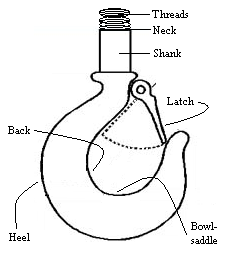 HOOKPOSITIONSSHANKBACK/HEELBOWL-SADDLE*THROATSHANK HOOKORIGINAL DIAMETEREXISTING DIAMETERPERCENT  OF  CHANGE* DENOTES:MARK HOOK AS NOTED ON THE RIGHT WITH TWO TRAM MARKS.  MEASURE BETWEEN THE TWO POINTS TO DETERMINE IF THE THROAT OPENING HAS INCREASED.* DENOTES:MARK HOOK AS NOTED ON THE RIGHT WITH TWO TRAM MARKS.  MEASURE BETWEEN THE TWO POINTS TO DETERMINE IF THE THROAT OPENING HAS INCREASED.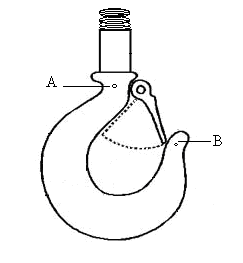 